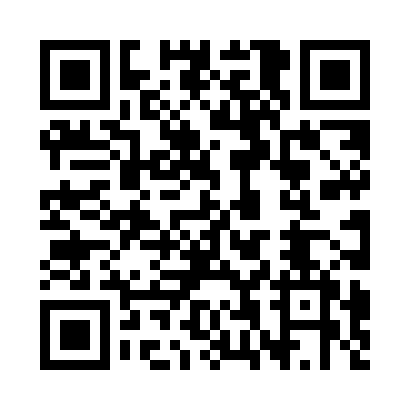 Prayer times for Wincentynow, PolandMon 1 Apr 2024 - Tue 30 Apr 2024High Latitude Method: Angle Based RulePrayer Calculation Method: Muslim World LeagueAsar Calculation Method: HanafiPrayer times provided by https://www.salahtimes.comDateDayFajrSunriseDhuhrAsrMaghribIsha1Mon4:156:1412:435:107:139:042Tue4:126:1212:435:117:159:073Wed4:106:0912:425:137:169:094Thu4:076:0712:425:147:189:115Fri4:046:0512:425:157:209:136Sat4:016:0312:425:167:219:167Sun3:586:0012:415:177:239:188Mon3:555:5812:415:187:259:209Tue3:525:5612:415:207:269:2310Wed3:495:5412:405:217:289:2511Thu3:465:5212:405:227:309:2712Fri3:435:4912:405:237:329:3013Sat3:405:4712:405:247:339:3214Sun3:375:4512:395:257:359:3515Mon3:345:4312:395:267:379:3716Tue3:315:4112:395:287:389:4017Wed3:285:3912:395:297:409:4218Thu3:255:3612:395:307:429:4519Fri3:215:3412:385:317:439:4720Sat3:185:3212:385:327:459:5021Sun3:155:3012:385:337:479:5322Mon3:125:2812:385:347:489:5523Tue3:095:2612:385:357:509:5824Wed3:055:2412:375:367:5110:0125Thu3:025:2212:375:377:5310:0426Fri2:595:2012:375:387:5510:0727Sat2:555:1812:375:397:5610:0928Sun2:525:1612:375:407:5810:1229Mon2:485:1412:375:418:0010:1530Tue2:455:1212:365:428:0110:18